Forest Park Primary School                                            	Week beginning: Monday 19th October 2020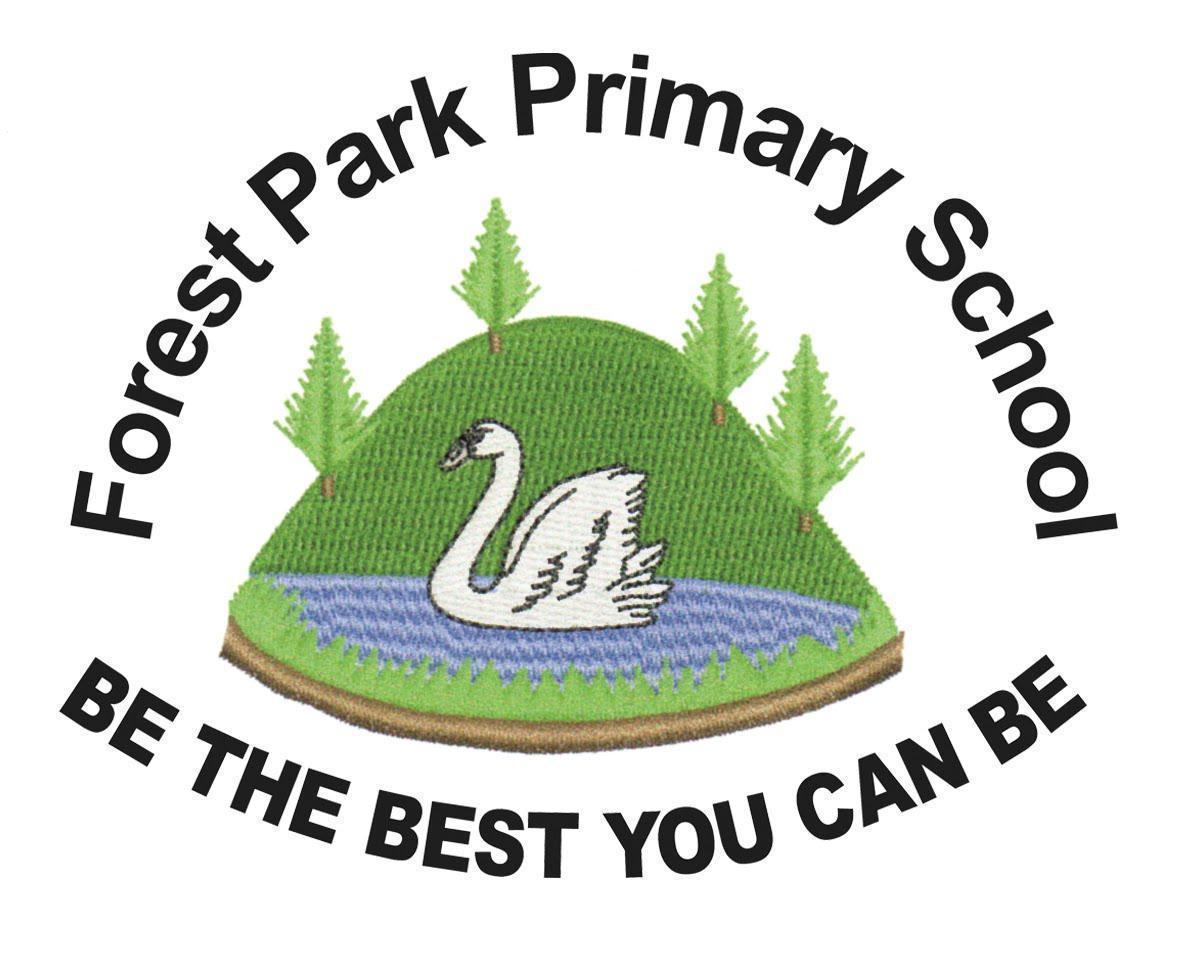 Year 3 Home Learning Record.Weekly Checklist                                              Please complete/tick off the activities for the days that you are not in school. A photo of each piece of work will need to be emailed to your teacher by Friday. Email work to: Year3@forestpark.org.ukReading: Log in to Oxford Owl (https://www.oxfordowl.co.uk) using the ‘My Class login’ button:Username: year3ofPassword: year3Enter ‘My Bookshelf’ and select a book from your current book band to read.Aim for 20-30 minutes per dayMon⚪Tues⚪Wed⚪Thurs⚪Fri ⚪ Maths: Daily TT Rockstars practice   Use your login to practise your TT rockstars every day. You will need to practise your x2, x3, x4, x5, x8 and x10 times tables. Mon⚪Tues⚪Wed⚪ Thurs⚪Fri ⚪ Spelling Practice Log in to Oxford Owl (https://www.oxfordowl.co.uk) using the ‘My Class login’ button:Username: year3ofPassword: year3Enter the RWI Spelling Extra Practice Zone and complete the Year 2 Sounds the Same’ activity. English:This week we will be beginning to gather ideas for a non-chronological report about a pre-historic animal. Complete one grammar video from below each day and complete any follow up activities. https://classroom.thenational.academy/lessons/to-identify-features-of-a-non-chronological-report-ctjk8c https://classroom.thenational.academy/lessons/to-revise-compound-sentences-c4t3jd https://classroom.thenational.academy/lessons/to-investigate-suffixes-plurals-6nj64c Thurdsday/Friday Gather facts about what your animal looks like, diet, habitat and then an additional interesting fact. Arithmetic:Use the written methods we have learned in school to solve these calculation problems:Use the correct symbol, to make the sentences correct ( <   > or = )4 hundred nine tens and eight ones___ 203638___ forty tens and seven ones1000 ___ 999Eight hundred and seventy one ones___ 971489___ Five hundred and 15 onesSeventy five tens __ 751501 ___ five hundred and ten 17___639Maths:The following link will take you to our maths lessons for this week. Make sure you pause the video when instructed to by the teacher and complete any activities. https://whiterosemaths.com/homelearning/year-3/week-3/There are two videos for you to view this week: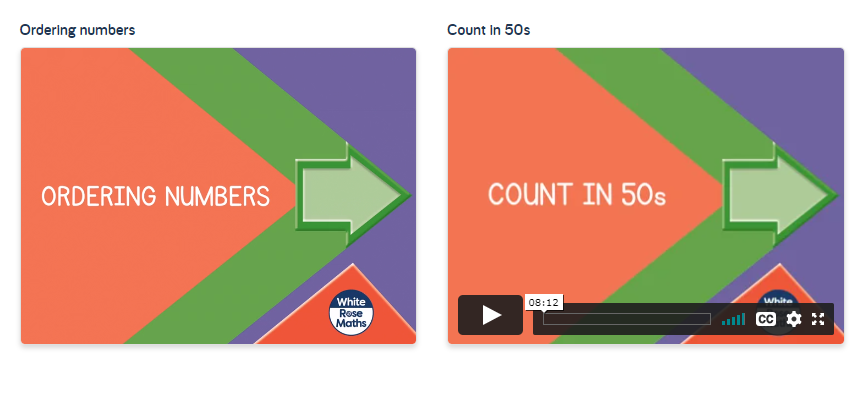 Topic:Science:The following link will take you to our science lesson for this week. Make sure you pause the video when instructed to by the teacher and complete any activities.How do plants adapt to different environments? https://classroom.thenational.academy/lessons/how-do-plants-adapt-to-different-environments-6xj3jr History:The following link will take you to our history lesson for this week.Make sure you pause the video when instructed to by the teacher and complete any activities.What are the similarities and differences between the Stone Age periods? https://classroom.thenational.academy/lessons/what-are-the-similarities-and-differences-between-stone-age-periods-cdhk2d 